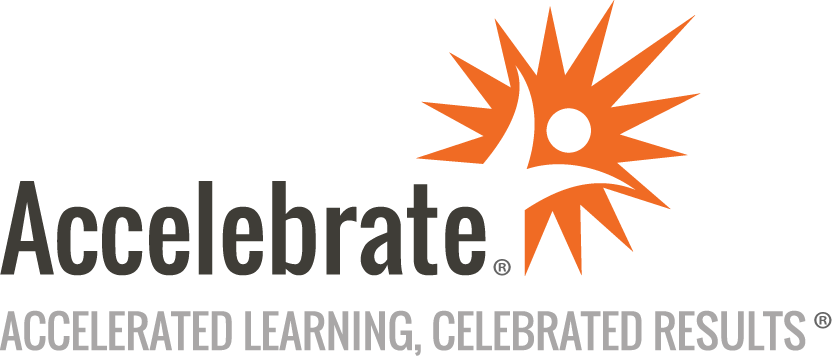 Power Platform TestingCourse Number: PPL-120WA
Duration: 1 dayOverviewAccelebrate’s Power Platform Testing training course teaches Power Platform developers and test engineers how to create, execute, and automate tests to ensure reliability, performance, and security of their applications.PrerequisitesAll attendees should have taken the Microsoft Power Platform Fundamentals (PL-900) course or have the equivalent knowledge.MaterialsAll attendees receive comprehensive courseware covering all topics in the course.Software Needed on Each Student PCAttendees will not need to install any software on their computer for this class. The class will be conducted in a remote environment that Accelebrate will provide; students will only need a local computer with a web browser and a stable Internet connection. Any recent version of Microsoft Edge, Mozilla Firefox, or Google Chrome will be fine.ObjectivesUnderstand different types of testsPlan, create, organize, automate, and execute tests for canvas apps using Test StudioTest model-driven apps using SpecFlow, EasyRepo, and/or SeleniumUse Power Automate to automate testing scenariosBuild Power BI Deployment Pipelines to automate moving applications from development to test and on to production.Automate Power Apps Tests using Azure DevOps Pipelines (optional)OutlineTypes of Tests Unit TestsEnd-to-End TestsUser Acceptance TestsTest StudioTesting Model-Driven Apps SpecFlowEasyRepoSeleniumAutomate Testing ScenariosPower BI Deployment Pipelines DevelopmentTestProductionAzure DevOps Pipelines (optional)